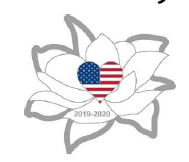 ARIZONA VFW AUXILIARY EDUCATIONAL GRANTAPPLICATIONOne Scholarship of $1,000 will be awarded to the first place winner. The Department of Arizona Auxiliary is pleased to present a $1000 scholarship to assist members who wish to further their education by pursuing a college degree or a career direction at a vocational/technical school.Applicant must be a member of an Arizona VFW Auxiliary AND must be 18 years of age or older. Member of VFW Auxiliary No. ______________  Located  in _____________________Member / Applicant Name:  ________________________________________________Street Address: __________________________________________________________City:_____________________	State:______________	Zip Code:_________Phone Number:_____________________	Email Address:______________________________Applicant Signature: ________________________________  Date:________________________On a separate piece of paper, please answer each of the questions listed below:
1.  What is the name of the school you plan to attend?
2.  Have you been accepted?
3.  What is your intended major or course of study?
4.  Write a brief essay (no more than 300 words) describing your commitment to your goals and   how this scholarship will help you attain these goals.  5.  How has being a member of the VFW Auxiliary had an influence in your life?
Deadline - Completed Application and Essay must be received by Department Chairman    April 1, 2020Mail to:    Brenda Kinghorn     
P.O. Box 1108Pinetop, AZ 85935Phone: 928-205-1066    Email:    breadfriend@msn.com